1. Общие положения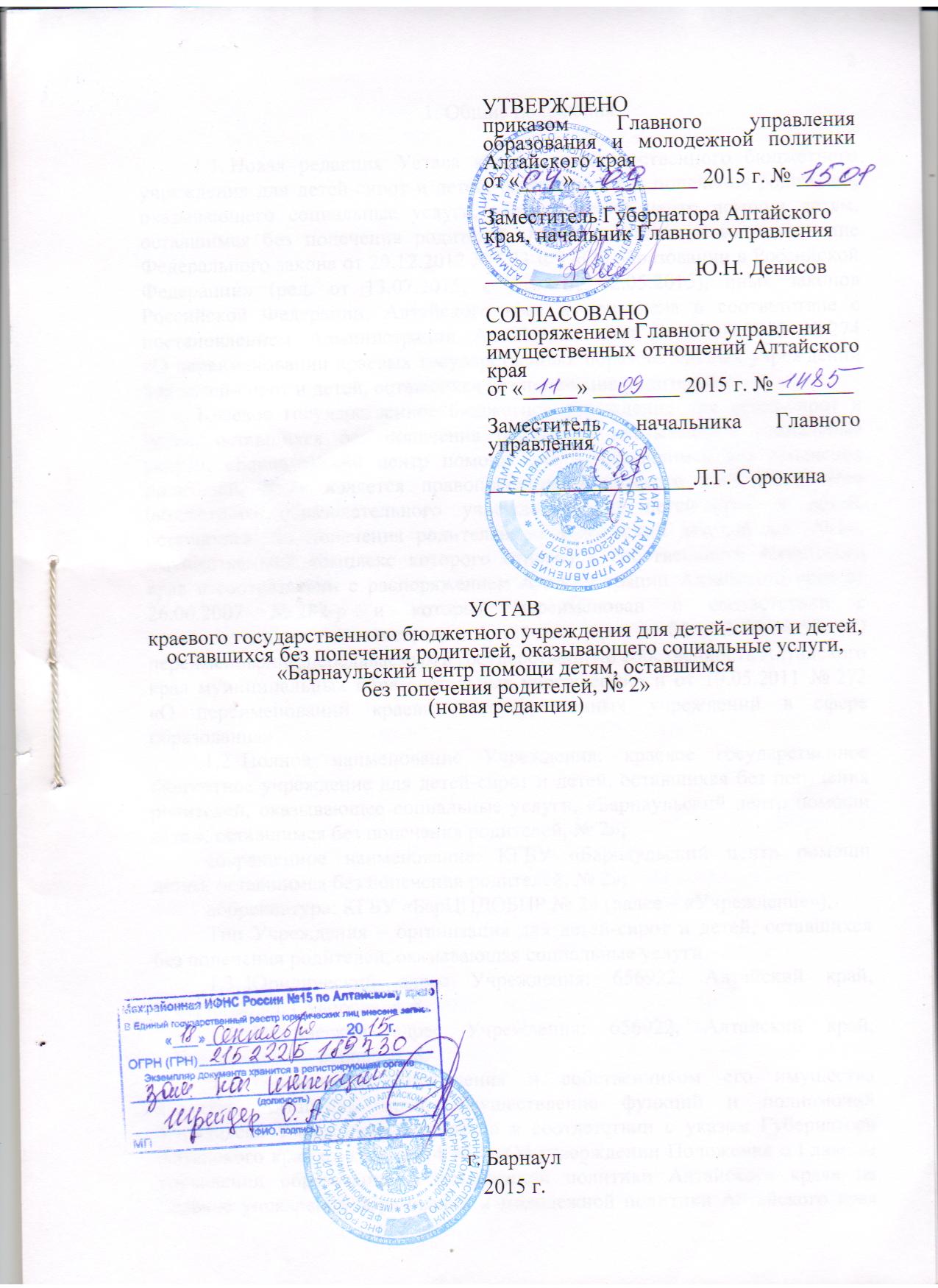 1.1. Новая редакция Устава краевого государственного бюджетного учреждения для детей-сирот и детей, оставшихся без попечения родителей, оказывающего социальные услуги, «Барнаульский центр помощи детям, оставшимся без попечения родителей, № 2» разработана во исполнение Федерального закона от 29.12.2012 № 273-ФЗ «Об образовании в Российской Федерации» (ред. от 13.07.2015, с изм. от 02.05.2015), иных законов Российской Федерации, Алтайского края и приведена в соответствие с постановлением Администрации Алтайского края от 08.07.2015 № 274                   «О переименовании краевых государственных образовательных учреждений для детей-сирот и детей, оставшихся без попечения родителей».Краевое государственное бюджетное учреждение для детей-сирот и детей, оставшихся без попечения родителей, оказывающее социальные услуги, «Барнаульский центр помощи детям, оставшимся без попечения родителей, № 2» является правопреемником краевого государственного бюджетного образовательного учреждения для детей-сирот и детей, оставшихся без попечения родителей, «Барнаульский детский дом №6», имущественный комплекс которого отнесен к собственности Алтайского края в соответствии с распоряжением Администрации Алтайского края от 26.06.2007 № 282-р и который переименован в соответствии с постановлениями Администрации Алтайского края от 02.12.2009 № 506 «О переименовании передаваемых в государственную собственность Алтайского края муниципальных образовательных учреждений» и от 19.05.2011 № 272 «О переименовании краевых государственных учреждений в сфере образования». 1.2. Полное наименование Учреждения: краевое государственное бюджетное учреждение для детей-сирот и детей, оставшихся без попечения родителей, оказывающее социальные услуги, «Барнаульский центр помощи детям, оставшимся без попечения родителей, № 2»;сокращенное наименование: КГБУ «Барнаульский центр помощи детям, оставшимся без попечения родителей, № 2»;аббревиатура: КГБУ «БарЦПДОБПР № 2» (далее – «Учреждение»).Тип Учреждения – организация для детей-сирот и детей, оставшихся без попечения родителей, оказывающая социальные услуги. 	1.3. Юридический адрес Учреждения: 656922, Алтайский край, г. Барнаул, ул. Суворова, д. 8.	1.4. Фактический адрес Учреждения: 656922, Алтайский край, г. Барнаул, ул. Суворова, д. 8. 	1.5. Учредителем Учреждения и собственником его имущества является Алтайский край. Осуществление функций и полномочий Учредителя Учреждения возложено в соответствии с указом Губернатора Алтайского края от 15.01.2014 № 1 «Об утверждении Положения о Главном управлении образования и молодежной политики Алтайского края» на Главное управление образования и молодежной политики Алтайского края (далее – «Учредитель»), которое координирует и регулирует деятельность Учреждения и является Главным распорядителем бюджетных средств в отношении подведомственного Учреждения, в том числе по вопросам сохранности, содержания и использования по назначению государственного имущества.Юридический адрес Учредителя: . Барнаул, ул. Ползунова,             д. 36.1.6. Учреждение является унитарной некоммерческой организацией,      созданной для обеспечения реализации предусмотренных законами Российской Федерации и Алтайского края полномочий Учредителя.Учреждение является юридическим лицом, имеет самостоятельный баланс и лицевые счета, открытые в органах  казначейства Российской Федерации по Алтайскому краю в порядке, установленном законодательством Российской Федерации, печать, а также штампы, бланки.1.7. Учреждение отвечает по своим обязательствам всем находящимся у него на праве оперативного управления имуществом, в том числе приобретенным за счет доходов, полученных от приносящей доход деятельности, за исключением особо ценного движимого имущества, закрепленного за бюджетным учреждением Главным управлением имущественных отношений  Алтайского края или приобретенного Учреждением за счет средств, выделенных собственником его имущества, а также недвижимого имущества  независимо от того, по каким основаниям оно поступило в оперативное управление Учреждения и за счет каких средств оно приобретено.По обязательствам Учреждения, связанным с причинением вреда      гражданам, при недостаточности имущества учреждения, на которое в        соответствии с абзацем первым настоящего пункта может быть обращено взыскание, субсидиарную ответственность несет собственник имущества   Учреждения.	Учреждение осуществляет в порядке, определенном Администрацией Алтайского края, полномочия исполнительного органа государственной    власти Алтайского края по исполнению публичных обязательств перед        физическим лицом, подлежащих исполнению в денежной форме.2. Предмет, цели, задачи деятельности  Учреждения2.1. Учреждение осуществляет в соответствии с государственными заданиями и обязательствами перед страховщиком по обязательному социальному страхованию деятельность, связанную с выполнением работ, оказанием услуг, относящихся к его основным видам деятельности.Учреждение не вправе отказаться от выполнения государственного задания.Уменьшение объема субсидии, предоставленной на выполнение государственного задания, в течение срока его выполнения осуществляется только при соответствующем изменении государственного задания.2.2. Основной целью деятельности Учреждения является наилучшее обеспечение интересов детей-сирот и детей, оставшихся без попечения родителей, а также детей, временно помещенных в Учреждение по заявлению законных представителей (далее – «дети»), построенное на принципах гуманизма, общедоступности, приоритета общечеловеческих ценностей, гражданственности, свободного развития личности, защита прав и интересов детей.Учреждение решает задачи создания безопасных, благоприятных условий пребывания, приближенных к семейным, защиты прав и законных интересов детей, в том числе права жить и воспитываться в семье, обеспечения необходимых ребенку условий содержания, воспитания и образования исходя из его потребностей и состояния здоровья. Учреждение в целях создания безопасных, благоприятных условий пребывания, приближенных к семейным, оказывает социальные, медицинские услуги в порядке, установленном законодательством Российской Федерации и законодательством Алтайского края.2.3. Учреждение осуществляет следующие основные виды деятельности:круглосуточный прием и содержание детей, в том числе создание условий их пребывания, приближенных к семейным и обеспечивающих безопасность детей;уход за детьми, организация физического развития детей с учетом возраста и индивидуальных особенностей, воспитание детей, в том числе физическое, познавательно-речевое, социально-личностное, художественно-эстетическое, включая духовно-нравственное, патриотическое, трудовое, с привлечением детей к самообслуживающему труду, мероприятиям по благоустройству территории  Учреждения, в учебных мастерских и подсобных хозяйствах;осуществление полномочий опекуна (попечителя) в отношении детей, в том числе защита прав и законных интересов детей;деятельность по предупреждению нарушения личных неимущественных и имущественных прав детей;консультативная, психологическая, педагогическая, юридическая, социальная и иная помощь родителям детей в целях профилактики отказа родителей от воспитания своих детей, ограничения их в родительских правах, лишения их родительских прав, а также в целях обеспечения возможности восстановления родителей в родительских правах или отмены ограничения родительских прав;восстановление нарушенных прав детей и представление интересов детей в отношениях с любыми физическими и юридическими лицами, в том числе в судах;осуществление мероприятий по обеспечению оптимального физического и нервно-психического развития детей;оказание медицинской помощи детям, осуществляемой в порядке, устанавливаемом Министерством здравоохранения Российской Федерации;создание условий доступности получения детьми с ограниченными возможностями здоровья и детьми-инвалидами услуг, предоставляемых организациями для детей-сирот;организация и проведение профилактических и иных медицинских осмотров, а также диспансеризации детей в порядке, установленном законодательством Российской Федерации;оказание детям квалифицированной помощи в обучении и коррекции имеющихся проблем в развитии;организация, обеспечение и оптимизация санитарно-гигиенического и противоэпидемического режимов, режима дня, рационального питания и двигательного режима детей;осуществление реализации индивидуальных программ реабилитации детей-инвалидов;организация отдыха и оздоровления детей;организация содействия устройству детей на воспитание в семью, включая консультирование лиц, желающих усыновить (удочерить) или принять под опеку (попечительство) ребенка, по вопросам семейного устройства и защиты прав детей;организация проведения информационных кампаний по привлечению лиц, желающих усыновить (удочерить) или принять под опеку (попечительство) ребенка, а также по проведению совместных культурно-массовых мероприятий с такими лицами, благотворительными организациями, волонтерами и другими лицами;подбор и подготовка граждан, выразивших желание стать опекунами или попечителями несовершеннолетних граждан либо принять детей в семью на воспитание в иных установленных семейным законодательством Российской Федерации формах, в порядке, установленном Правилами осуществления отдельных полномочий органов опеки и попечительства в отношении несовершеннолетних граждан образовательными организациями, медицинскими организациями, организациями, оказывающими социальные услуги, или иными организациями, в том числе организациями для детей-сирот и детей, оставшихся без попечения родителей, утвержденными постановлением Правительства Российской Федерации от 18.05.2009 № 423 «Об отдельных вопросах осуществления опеки и попечительства в отношении несовершеннолетних граждан»;психолого-медико-педагогическая реабилитация детей, в том числе реализация мероприятий по оказанию детям, находящимся в организации для детей-сирот, психологической (психолого-педагогической) помощи, включая организацию психопрофилактической и психокоррекционной работы, психологической помощи детям, возвращенным в организацию для детей-сирот после устройства на воспитание в семью;подготовка детей к усыновлению (удочерению) и передаче под опеку (попечительство);предоставление отчетов опекуна или попечителя о хранении, об использовании имущества несовершеннолетнего подопечного и об управлении таким имуществом в порядке, установленном Правилами ведения личных дел несовершеннолетних подопечных, утвержденными постановлением Правительства Российской Федерации от 18.05.2009 № 423 «Об отдельных вопросах осуществления опеки и попечительства в отношении несовершеннолетних граждан»;ведение в установленном порядке личных дел детей;оказание консультативной, психологической, педагогической, юридической, социальной и иной помощи лицам, усыновившим (удочерившим) или принявшим под опеку (попечительство) ребенка;оказание консультативной, психологической, педагогической, юридической, социальной и иной помощи лицам из числа детей, завершивших пребывание в организации для детей-сирот, в соответствии с законодательством Российской Федерации, законом Алтайского края от 28.12.2009 № 115-ЗС «О патронатном сопровождении в Алтайском крае» и Положением об организации патронатного сопровождения выбывших воспитанников или выпускников детских домов и специальных (коррекционных) школ-интернатов из числа детей-сирот и детей, оставшихся без попечения родителей,  утвержденным постановлением Администрации Алтайского края от 02.09.2010 № 387.Учреждение вправе осуществлять в качестве дополнительного вида деятельности образовательную деятельность по реализации дополнительных общеразвивающих программ художественной, физкультурно-спортивной и туристско-краеведческой направленности. 2.4. Учреждение выполняет государственное задание в соответствии с  утвержденными значениями показателей объема оказываемой государственной услуги.Финансовое обеспечение выполнения государственного задания осуществляется с учетом расходов на содержание недвижимого имущества и особо ценного движимого имущества, закрепленных за Учреждением или приобретенных Учреждением за счет средств, выделенных ему собственником имущества на приобретение такого имущества, расходов на уплату налогов, в качестве объекта налогообложения по которым признается соответствующее имущество, в том числе земельные участки. В случае сдачи в аренду недвижимого имущества и особо ценного движимого имущества, закрепленного за Учреждением на праве оперативного управления финансовое обеспечение содержания такого имущества собственником имущества не осуществляется.2.5. Учреждение вправе осуществлять иные виды деятельности, не являющиеся основными видами деятельности, лишь постольку, поскольку это служит достижению цели, ради которой оно создано, и соответствующие указанной цели, при условии, что такая деятельность указана в его Уставе и регулируется Положением о порядке привлечения и расходования внебюджетных средств.2.6. Приносящая доход деятельность Учреждения ведется по следующим направлениям: оказание копировально-множительных услуг, тиражирование учебных, учебно-методических, информационно-аналитических и других материалов;сдача в аренду движимого и недвижимого имущества с учетом ограничений, предусмотренных законами Российской Федерации, Алтайского края и настоящим Уставом. 2.7. Дополнительными внебюджетными источниками финансирования Учреждения являются:средства, поступающие из целевых социальных фондов;доходы от деятельности, приносящей доход, осуществляемой в соответствии с законодательством Российской Федерации;доходы в связи с полученными грантами; получение возмещения коммунальных и эксплуатационных услуг от арендаторов при наличии соответствующего договора;благотворительные взносы и пожертвования третьих лиц;целевые безвозмездные поступления.2.8. Учреждение не вправе осуществлять виды деятельности и оказывать платные услуги, не указанные в настоящем Уставе.2.9. Учреждение самостоятельно в формировании своей структуры.2.9.1. Учреждение может иметь в своей структуре различные структурные подразделения, обеспечивающие осуществление  деятельности с учетом уровня, вида и направленности реализуемых дополнительных общеобразовательных программ и режима пребывания детей (художественно-творческие мастерские, библиотеки, музеи, спортивные клубы, психологические и социально-педагогические службы, обеспечивающие социальную адаптацию и реабилитацию нуждающихся в ней воспитанников, и иные предусмотренные локальными нормативными актами Учреждения структурные подразделения). Учреждение вправе иметь в своей структуре специализированное структурное образовательное подразделение для реализации дополнительных общеобразовательных программ художественной, физкультурно-оздоровительной и туристско-краеведческой направленности.2.9.2. Структурные подразделения не являются юридическими лицами и действуют на основании Устава Учреждения и положения о соответствующем структурном подразделении, утвержденного директором Учреждения.3. Организация воспитательного процесса3.1. Воспитательный процесс в Учреждении строится с учетом индивидуальных особенностей детей на принципах индивидуализации и дифференциации в соответствии с годовым планом, разработанным Учреждением самостоятельно.Социально-психологическая реабилитация, коррекция и трудовая адаптация в воспитательном процессе достигается за счет объединения усилий, единства требований и ответственности всех членов коллектива Учреждения в соответствии с планом воспитательной работы. 3.2. Режим дня, обеспечивающий рациональное сочетание воспитательной и образовательной деятельности, а также общественно полезного труда и отдыха, составляется с учетом круглосуточного пребывания детей в Учреждении и учитывает участие детей в проведении массовых досуговых мероприятий, включая личное время, предоставление возможности самостоятельного выбора формы проведения досуга с учетом возраста и интересов детей. Режим дня детей оформляется локальным актом и согласовывается с территориальным отделом федеральной службы Роспотребнадзора в сфере защиты прав потребителей и благополучия человека.Организация питания детей осуществляется в соответствии с физиологическими нормами, возрастом и состоянием здоровья детей.3.3. В Учреждении при наличии соответствующих условий могут организовываться разновозрастные воспитательные группы. Численность детей в воспитательной группе не должна превышать                  8 человек. При наличии в воспитательной группе детей в возрасте до 4-х лет и старше наполняемость группы не должна превышать 6 человек. 3.4. Временное пребывание детей-сирот и детей, оставшихся без попечения родителей, в Учреждении со дня их выявления до принятия акта органа опеки и попечительства о помещении ребенка под надзор в организацию для детей-сирот и детей, оставшихся без попечения родителей, осуществляется на основании акта органа опеки и попечительства о временном пребывании ребенка в организации для детей-сирот и детей, оставшихся без попечения родителей. При выявлении детей в выходные, праздничные дни, в ночное время, иных случаях, при которых  невозможно незамедлительно издать акт органа опеки и попечительства о временном пребывании ребенка в организации для детей-сирот и детей, оставшихся без попечения родителей, дети принимаются в порядке, определяемом приказом учредителя Учреждения. 3.5. Дети-сироты и дети, оставшиеся без попечения родителей,  помещаются под надзор в Учреждение на основании акта органа опеки и попечительства о помещении ребенка под надзор в организацию для детей-сирот и детей, оставшихся без попечения родителей, принимаемого органом опеки и попечительства в течение одного месяца со дня выявления таких детей на основании следующих документов:а) личное дело ребенка, сформированное органом опеки и попечительства; б) путевка Учредителя.3.6. Дети, чьи родители, усыновители либо опекуны (попечители)            (далее – «законные представители») не могут исполнять свои обязанности, могут быть временно помещены в Учреждение по заявлению законных представителей, а также с учетом мнения детей, достигших 10-летнего возраста, и на основании соглашения между законным представителем, Учреждением и органом опеки и попечительства о временном пребывании ребенка в Учреждении.3.7. Проживание детей организовывается по принципам семейного воспитания в воспитательных группах, размещаемых в помещениях для проживания, созданных по квартирному типу.3.8. Воспитательные группы формируются преимущественно по принципу совместного проживания и пребывания в группе детей разного возраста и состояния здоровья, прежде всего полнородных и неполнородных братьев и сестер, детей – членов одной семьи или детей, находящихся в родственных отношениях, которые ранее вместе воспитывались в одной семье. Дети разного пола старше 4 лет могут совместно проживать и пребывать в группе в дневное время.3.9. Перевод детей из одной воспитательной группы в другую не допускается, за исключением случаев, когда это противоречит интересам ребенка.3.10. Дисциплина в Учреждении поддерживается на основе уважения человеческого достоинства воспитанников, работников. Применение методов физического и психического насилия по отношению к  воспитанникам не допускается. 3.11. В Учреждении не допускается принуждение детей к вступлению в общественные, общественно-политические организации, движения и партии, а также принудительное привлечение их к деятельности этих организаций и участию в агитационных кампаниях и политических акциях. 3.12. В Учреждении в соответствии с законом Алтайского края от 28.12.2009 № 115-ЗС «О патронатном сопровождении в Алтайском крае» и Положением об организации патронатного сопровождения выбывших воспитанников или выпускников детских домов и специальных (коррекционных) школ-интернатов из числа детей-сирот и детей, оставшихся без попечения родителей, утвержденным постановлением Администрации Алтайского края от 02.09.2010 № 387, функционирует служба психолого-педагогического сопровождения выбывших воспитанников, переданных органом опеки и попечительства под опеку (попечительство) или в приемную семью, и выпускников Учреждения.Учреждение осуществляет психолого-педагогический патронат в отношении выбывшего воспитанника, переданного органом опеки и попечительства под опеку (попечительство) или в приемную семью.3.13. Учреждение может разрешать временно бесплатно проживать и питаться в Учреждении лицам из числа детей-сирот и детей, оставшихся без попечения родителей, завершивших пребывание в Учреждении, но не старше 23 лет.3.14. Учреждение несет в установленном  законодательством  Российской Федерации порядке ответственность за: невыполнение или ненадлежащее выполнение функций, отнесенных к компетенции Учреждения; реализацию не в полном объеме дополнительных образовательных программ художественной, физкультурно-спортивной и туристско-краеведческой направленности в соответствии с учебным планом;жизнь, здоровье воспитанников и работников Учреждения; нарушение или незаконное ограничение прав и свобод воспитанников и работников Учреждения.3.15. Воспитательный процесс в Учреждении ведется на русском языке.3.16. Учреждение обеспечивает соблюдение установленных государственными санитарно-эпидемиологическими правилами и гигиеническими нормативами (санитарными правилами) санитарно-эпидемиологических требований к обеспечению безопасности и (или) безвредности для детей факторов среды обитания, условий деятельности Учреждения, используемой территории, зданий, строений, сооружений, помещений, оборудования и транспортных средств.4. Организация деятельности и управление  Учреждением4.1. Управление Учреждением осуществляется в соответствии с законодательством Российской Федерации, Алтайского края и настоящим Уставом на принципах единоначалия и коллегиальности. 4.2. Единоличным исполнительным органом Учреждения является директор, который осуществляет текущее руководство деятельностью Учреждения.4.3. В Учреждении формируются коллегиальные органы управления, к которым относятся: Педагогический совет, Попечительский совет Учреждения.  4.4. Педагогический совет Учреждения является постоянно действующим руководящим органом в Учреждении для рассмотрения основополагающих вопросов воспитательного процесса. Педагогический совет действует бессрочно. Педагогический совет собирается по мере необходимости, но не реже 1 раза в три месяца.4.4.1. В состав Педагогического совета входят: директор Учреждения, его заместители, все педагогические работники, воспитатели, педагоги-психологи, социальные педагоги, библиотекари.Председатель избирается прямым открытым голосованием на первом заседании Педагогического совета.4.4.2. Решения принимаются открытым голосованием простым большинством голосов присутствующих на заседании членов Педагогического совета. 4.4.3. Главными задачами Педагогического совета являются: реализация государственной политики по вопросам воспитания, направление деятельности педагогического коллектива Учреждения на совершенствование воспитательной работы, внедрение в практику достижений педагогической науки и передового педагогического опыта. 4.4.4. Педагогический совет обсуждает и утверждает планы работы Учреждения; заслушивает информацию и отчеты педагогических работников Учреждения, доклады представителей администрации Учреждения по вопросам воспитания, в том числе сообщения о проверке соблюдения санитарно-гигиенического режима Учреждения, об охране труда и здоровья воспитанников и другие вопросы воспитательной деятельности Учреждения. 4.4.5. Педагогический совет рассматривает и принимает дополнительные образовательные программы музыкально-эстетического, спортивного и туристско-краеведческого направления. 4.5. Попечительский совет Учреждения является постоянно действующим органом в Учреждении. Срок полномочия Попечительского совета – 1 год.4.5.1. В состав Попечительского совета входят ответственные лица администрации муниципального района, на территории которого расположено Учреждение, депутатского корпуса, общественных объединений, организаций, специалистов в области образования, опеки и попечительства, науки и молодежной политики, выпускники детских домов, чья профессиональная и общественная деятельность, знания, опыт и возможности могут позитивным образом содействовать успешной социализации воспитанников, подготовке выпускников Учреждения к самостоятельной жизни. Попечительский совет формируется по приглашению Учреждения либо заявлению граждан о желании  войти в состав Попечительского совета.Председатель избирается прямым открытым голосованием на первом заседании Попечительского совета.Минимальное количество членов Попечительского совета составляет 3 человека с учетом председателя комиссии.4.5.2. Попечительский совет собирается по мере необходимости, но не реже 1 раза в квартал. Решения принимаются открытым голосованием простым большинством голосов присутствующих на заседании членов Попечительского совета. 4.5.3. Попечительский совет Учреждения:вносит предложения по формированию основных направлений деятельности Учреждения по вопросам социализации воспитанников и выпускников, обеспечения эффективной поддержки и сопровождения выпускников Учреждения в период их постинтернатной адаптации;привлекает граждан и общественные объединения, институты гражданского общества к реализации государственной политики в области охраны прав и защиты законных интересов воспитанников и выпускников Учреждения;вносит предложения по повышению эффективности воспитательной работы Учреждения в части подготовки воспитанников к самостоятельной жизни;содействует организации общественного наблюдения деятельности Учреждения;рассматривает инициативы граждан, общественных объединений и объединений некоммерческих организаций по развитию и совершенствованию системы воспитательной работы Учреждения в контексте подготовки воспитанников к самостоятельной жизни.4.6. Директор Учреждения назначается и освобождается от занимаемой должности приказом Учредителя в соответствии с действующим трудовым законодательством на основании срочного трудового договора. Трудовой договор с директором Учреждения подлежит согласованию с Главным управлением имущественных отношений Алтайского края и Главным управлением Алтайского края по труду и социальной защите.Заместители директора и главный бухгалтер назначаются на должность директором Учреждения.Директор осуществляет руководство деятельностью Учреждения в соответствии с действующим законодательством и настоящим Уставом и несет ответственность за деятельность Учреждения.4.7. К компетенции директора Учреждения относятся вопросы осуществления руководства деятельностью Учреждения за исключением вопросов, отнесенных федеральными законами, законодательством  Алтайского края к компетенции Учредителя и других органов исполнительной власти.Директор Учреждения без доверенности действует от имени Учреждения, в том числе:	в соответствии с федеральными законами и нормативно-правовыми актами Алтайского края заключает гражданско-правовые и трудовые договоры от имени Учреждения, утверждает штатное расписание Учреждения, утверждает должностные инструкции работников Учреждения и положения о подразделениях;	утверждает годовую и бухгалтерскую отчетность Учреждения и регламентирующие деятельность Учреждения  внутренние документы; 	обеспечивает открытие лицевых счетов в органах казначейства Российской Федерации по Алтайскому краю, обеспечивает своевременную уплату налогов и сборов в порядке и размерах, определяемых налоговым законодательством Российской Федерации, представляет в установленном порядке статистические, бухгалтерские и иные отчеты;	подписывает локальные акты Учреждения, выдает доверенности на право представительства от имени Учреждения, в том числе доверенности с правом передоверия, издает приказы и распоряжения;	в соответствии с федеральными законами определяет состав и объем сведений, составляющих служебную тайну, а также устанавливает порядок ее защиты и обеспечивает её соблюдение;	обеспечивает соблюдение законности в деятельности Учреждения, контролирует работу и обеспечивает эффективное взаимодействие структурных подразделений Учреждения;	планирует и организует работу Учреждения в целом и воспитательный процесс, осуществляет контроль за ходом и результатами воспитательного процесса, отвечает за качество и эффективность работы Учреждения;	организует работу по исполнению решений коллегиальных органов управления;	принимает на работу и увольняет педагогических и иных работников Учреждения;	устанавливает заработную плату работников Учреждения в соответствии с Положением об оплате труда, в том числе надбавки и доплаты к должностным окладам, порядок и размер их премирования; 	утверждает расписания занятий, графики работы и педагогическую нагрузку работников;	обеспечивает охрану жизни и здоровья воспитанников и работников;	решает иные вопросы деятельности Учреждения, не отнесенные к компетенции коллегиальных органов управления и Учредителя. Директор вправе приостановить решения коллегиальных органов управления в случае их противоречия законодательству Российской Федерации и законам Алтайского края.4.8.  Директор подотчетен Учредителю, а по имущественным вопросам также – Главному управлению имущественных отношений Алтайского края.4.9. Директор обязан:а) обеспечивать выполнение государственного задания в полном объеме;б) обеспечивать постоянную работу над повышением качества предоставляемых Учреждением государственных и иных услуг, выполнением работ;в) обеспечивать составление и выполнение в полном объеме плана финансово-хозяйственной деятельности Учреждения в соответствии с порядком, определенным Учредителем;г) обеспечивать составление отчета о результатах деятельности и об использовании закрепленного за Учреждением на праве оперативного управления имущества в соответствии с требованиями, установленными Учредителем;д) обеспечивать целевое и рациональное использование бюджетных средств, в том числе субсидий на оказание услуг (выполнение работ), субсидий на иные цели, и соблюдение Учреждением финансовой дисциплины в соответствии с федеральными законами;е) обеспечивать исполнение договорных обязательств по выполнению работ, оказанию услуг;ж) не допускать возникновения просроченной кредиторской задолженности Учреждения;з) обеспечивать сохранность, рациональное использование имущества, закрепленного на праве оперативного управления за Учреждением;и) обеспечивать своевременную выплату заработной платы работникам, Учреждения, а также принимать меры по повышению размера заработной платы работникам Учреждения;к) совершать сделки с государственным имуществом с учетом ограничений, предусмотренных законами Российской Федерации и Алтайского края;л) согласовывать с Учредителем в случаях и в порядке, установленном федеральными законами, законами Алтайского края, иными правовыми актами, Уставом, создание и ликвидацию филиалов, открытие и закрытие представительств Учреждения;м) обеспечивать раскрытие информации об Учреждении, его деятельности и закрепленном за ним имуществе в соответствии с требованиями федеральных законов;н) обеспечивать соблюдение правил внутреннего трудового распорядка и трудовой дисциплины работниками Учреждения;о) обеспечивать соблюдение требований по охране и безопасности труда, принимать необходимые меры по соблюдению в Учреждении  правил техники безопасности и требований федеральных законов по защите жизни и здоровья работников;п) проходить аттестацию в порядке, установленном федеральными законами, нормативными правовыми актами Алтайского края и Учредителем;р) обеспечивать выполнение требований по гражданской обороне;с) выполнять иные обязанности, установленные федеральными законами, законами Алтайского края, Уставом Учреждения, решениями Учредителя.4.10. Премирование директора Учреждения производится по приказу Учредителя в соответствии с трудовым договором и действующим законодательством Российской Федерации и Алтайского края.4.11. К компетенции Учреждения относятся:1) разработка и принятие правил внутреннего распорядка воспитанников, правил внутреннего трудового распорядка, иных локальных нормативных актов;2) материально-техническое обеспечение деятельности Учреждения, оборудование помещений в соответствии с государственными и местными нормами и требованиями;3) предоставление Учредителю и общественности ежегодного отчета о поступлении и расходовании финансовых и материальных средств;4) установление штатного расписания, если иное не установлено нормативными правовыми актами Российской Федерации;5) прием на работу работников, заключение с ними и расторжение трудовых договоров, распределение должностных обязанностей работников;6) разработка и утверждение по согласованию с Учредителем программы развития Учреждения;7) использование и совершенствование методов воспитания и обучения;8) создание необходимых условий для охраны и укрепления здоровья, организации питания воспитанников;9) обеспечение создания и ведения официального сайта Учреждения в сети «Интернет»;10) иные вопросы в соответствии с законодательством Российской Федерации.4.12. Учреждение несет ответственность в установленном законодательством Российской Федерации порядке за невыполнение или ненадлежащее выполнение функций, отнесенных к его компетенции, за жизнь и здоровье воспитанников, работников Учреждения. За нарушение или незаконное ограничение прав и свобод воспитанников Учреждение и его должностные лица несут ответственность, установленную действующим законодательством.4.13. Полномочия Учредителя:Учредитель в соответствии с постановлениями Администрации Алтайского края от 08.06.2011 № 300 (ред. от 19.02.2015)                                   «Об утверждении порядка осуществления органами исполнительной власти Алтайского края функций и полномочий учредителя краевых государственных учреждений», от 21.12.2010 № 572 (ред. от 28.01.2014) «Об утверждении Порядка создания, реорганизации, изменения типа и ликвидации краевых государственных учреждений, а также утверждения уставов краевых государственных учреждений и внесения в них изменений»:выполняет функции и полномочия Учредителя Учреждения при его создании, реорганизации, изменении типа и ликвидации;разрабатывает и утверждает порядки, предусмотренные вышеуказанными постановлениями;назначает и освобождает от должности руководителя Учреждения;заключает трудовой договор с руководителем Учреждения при наличии согласования с Главным управлением имущественных отношений Алтайского края и Главным управлением Алтайского края по труду и социальной защите;формирует и утверждает государственное задание на оказание юридическим и физическим лицам государственных услуг (выполнение работ) в соответствии с предусмотренными уставом Учреждения основными видами деятельности;осуществляет финансовое обеспечение выполнения государственного задания;определяет перечень особо ценного движимого имущества, закрепленного за Учреждением или приобретенного им за счет средств, выделенных собственником на приобретение такого имущества;в соответствии с законодательством Российской Федерации и Алтайского края осуществляет контроль за деятельностью Учреждения;осуществляет иные функции и полномочия Учредителя, установленные нормативными правовыми актами Российской Федерации и Алтайского края.4.14. В Учреждении создают условия для охраны здоровья воспитанников, в том числе обеспечивают: 1) оказание медицинской помощи детям, осуществляемой в порядке, устанавливаемом Министерством здравоохранения Российской Федерации;2) организацию и проведение профилактических и иных медицинских осмотров, а также диспансеризации детей в порядке, установленном законодательством Российской Федерации;3) соблюдение государственных санитарно-эпидемиологических правил и нормативов; 4) расследование и учет несчастных случаев с воспитанниками во время пребывания в Учреждении в соответствии с законодательством.4.15. Организация питания в Учреждении возлагается на администрацию Учреждения.4.16. Учреждение осуществляет международное сотрудничество в соответствии с законодательством Российской Федерации и международными договорами Российской Федерации.4.17. Учреждение принимает локальные нормативные акты, содержащие нормы, регулирующие образовательные отношения (далее – «локальные нормативные акты»), в пределах своей компетенции в соответствии с законодательством Российской Федерации  в порядке, установленном Уставом. Учреждение принимает локальные нормативные акты по основным вопросам организации и осуществления содержания, воспитания и обучения детей, в том числе регламентирующие режим дня воспитанников.4.18. Локальные нормативные акты Учреждения утверждаются приказом руководителя Учреждения.4.19. При принятии локальных нормативных актов, затрагивающих права воспитанников Учреждения, учитывается мнение коллегиальных органов Учреждения.4.20. Нормы локальных нормативных актов, ухудшающие положение воспитанников или работников Учреждения по сравнению с установленными законодательством об образовании, трудовым законодательством, положением, либо принятые с нарушением установленного порядка, не применяются и подлежат отмене Учреждением.4.21. Локальные акты Учреждения не могут противоречить настоящему Уставу.4.22. Учреждение может быть реорганизовано или ликвидировано в порядке, предусмотренном законодательством Российской Федерации.4.23. При реорганизации Учреждения все документы передаются в соответствии с установленными правилами учреждению-правопреемнику. 	При ликвидации документы передаются в муниципальный архив по месту нахождения организации.4.24. В Учреждении наряду с должностями педагогических работников предусматриваются должности инженерно-технических, административно-хозяйственных, производственных, учебно-вспомогательных, медицинских и иных работников, осуществляющих вспомогательные функции, права, обязанности и ответственность которых устанавливаются правилами внутреннего трудового распорядка, иными локальными нормативными актами Учреждения, должностными инструкциями и трудовыми договорами в соответствии с законодательством Российской Федерации.5. Имущество и финансовое обеспечение деятельности Учреждения5.1. Имущество, независимо от источников приобретения, является собственностью Алтайского края, учитывается на балансе Учреждения, закреплено за ним на праве оперативного управления Главным управлением имущественных отношений Алтайского края, либо приобретено Учреждением в соответствии с законодательством Российской Федерации и Алтайского края.5.2. Недвижимое имущество и особо ценное движимое имущество, закрепленное за Учреждением или приобретенное Учреждением за счет средств, выделенных ему собственником на приобретение этого имущества, подлежит обособленному учету в установленном порядке.5.3. Земельные участки, необходимые для выполнения Учреждением  своих уставных задач, предоставляются ему на праве постоянного (бессрочного) пользования.5.4. Учреждение имеет право совершать сделки с государственным имуществом с учетом ограничений, предусмотренных законами Российской Федерации и Алтайского края.5.5. Источниками финансового обеспечения Учреждения являются:5.5.1. субсидии, предоставляемые Учреждению из краевого бюджета Алтайского края на оказание государственных услуг в соответствии с государственным заданием;5.5.2. субсидии, предоставляемые Учреждению из краевого бюджета на иные цели;5.5.3. доходы Учреждения, полученные от осуществления приносящей доходы деятельности, в случаях, предусмотренных настоящим Уставом, и приобретенное за счет этих доходов имущество;5.5.4. имущество, закрепленное за Учреждением на праве оперативного управления и иные источники, не запрещенные федеральными законами;5.6. Совершение Учреждением крупных сделок.5.6.1. Учреждение может совершать крупные сделки только по
согласованию с Учредителем.5.6.2. Для целей настоящего Устава крупной сделкой признается сделка или несколько взаимосвязанных сделок, связанная с распоряжением денежными средствами, отчуждением иного имущества (которым  Учреждение вправе распоряжаться самостоятельно), а также с передачей такого имущества в пользование или в залог при условии, что цена такой сделки либо стоимость отчуждаемого или передаваемого имущества превышает 10 процентов балансовой стоимости активов Учреждения, определяемой по данным его бухгалтерской отчетности на последнюю отчетную дату.Крупная сделка, совершенная с нарушением указанного требования, может быть признана недействительной по иску Учреждения или его Учредителя, если будет доказано, что другая сторона в сделке знала или должна была знать об отсутствии предварительного письменного согласования Учредителя. Руководитель Учреждения несет перед Учреждением ответственность в размере убытков, причиненных Учреждению в результате совершения крупной сделки с нарушением вышеуказанных требований, независимо от того, была ли эта сделка признана недействительной.5.7. Учреждение после уплаты налогов и сборов, предусмотренных законодательством о налогах и сборах вправе расходовать средства от приносящей доход деятельности на обеспечение своей деятельности в соответствии с утвержденным Учредителем планом финансово-хозяйственной деятельности в пределах остатков средств на лицевых счетах сверх сумм, предусмотренных законом Алтайского края о краевом бюджете на финансовый год и на плановый период.Имущество, приобретенное за счет средств от приносящей доход деятельности, поступает в оперативное управление Учреждения.5.8. Учреждение осуществляет ведение бухгалтерского и статистического учета и отчетности в соответствии с действующими в Российской Федерации нормативными правовыми актами, несет ответственность за состояние учета, своевременность и полноту предоставления отчетности, в том числе бухгалтерской и статистической, по установленным формам в соответствующие органы.Учреждение также осуществляет отчет о выполнении государственного задания и отчет о деятельности и использовании имущества. Копии отчетов предоставляются в Главное управление имущественных отношений Алтайского края.5.9. Контроль за деятельностью Учреждения осуществляют органы государственной статистики и налоговые органы, Учредитель и иные лица, на которые в соответствии с действующим законодательством Российской Федерации возложена проверка деятельности государственных учреждений.5.10. Контроль за использованием имущества, закрепленного за Учреждением на праве оперативного управления осуществляют Учредитель, Главное управление имущественных отношений Алтайского края.5.11. За искажение государственной отчетности, нарушения, при ведении финансово-хозяйственной деятельности директор Учреждения несет установленную законодательством дисциплинарную, административную и уголовную ответственность.5.12. Финансово-хозяйственная деятельность Учреждения направлена    на:рациональное и экономное расходование государственных средств, выделяемых на содержание Учреждения, а также обеспечение сохранности основных фондов и материальных ценностей;своевременную реконструкцию, капитальный и текущий ремонт зданий, сооружений, коммуникаций и оборудования, благоустройство и озеленение территории, бесперебойную работу вспомогательных служб;обеспечение мебелью, технологическим оборудованием, хозяйственным и другим инвентарем, материалами и их рациональным использованием, а также списание в установленном порядке имущества;соблюдение правил и норм охраны труда, техники безопасности, противопожарной безопасности, санитарно-гигиенического и противоэпидемического режима.5.13. Учреждение не вправе размещать денежные средства на депозитах в кредитных организациях, а также совершать сделки с ценными бумагами, если иное не предусмотрено федеральными законами.5.14. Информация об использовании закрепленного за Учреждением государственного имущества края включается в ежегодные отчеты Учреждения.5.15. Учредитель вправе разрабатывать дополнительные формы отчетности и устанавливать сроки их представления.5.16. Контроль за соблюдением финансово-хозяйственной дисциплины осуществляется соответствующими органами в пределах своей компетенции.5.17. В целях реализации государственной социальной, экономической и налоговой политики Учреждение несет ответственность за сохранность документов (управленческих, финансово-хозяйственных, по личному составу и др.), обеспечивает передачу на государственное хранение документов, имеющих научно-историческое значение, в муниципальный архив по месту нахождения организации.6. Реорганизация и ликвидация Учреждения6.1. Ликвидация или реорганизация Учреждения осуществляется в порядке, предусмотренном законодательством Российской Федерации и Алтайского края или по решению суда.При реорганизации Учреждения все документы (управленческие, финансово-хозяйственные, по личному составу и др.) передаются правопреемнику Учреждения.Передача и упорядочение документов осуществляется силами и за счёт Учреждения.6.2. Ликвидация Учреждения производится ликвидационной комиссией, назначенной Учредителем, с участием представителя Главного управления имущественных отношений Алтайского края.6.3. После издания постановления Администрации края о ликвидации Учреждения, Учредитель в 3-х дневный срок:уведомляет в письменной форме налоговый орган о начале процедуры ликвидации с приложением соответствующего постановления;создает ликвидационную комиссию и утверждает ее состав (председателем ликвидационной комиссии назначается представитель органа исполнительной власти Алтайского края, осуществляющий функции и полномочия Учредителя, замещающий должность руководителя или заместителя руководителя);устанавливает сроки ликвидации Учреждения;осуществляет иные полномочия, установленные нормативными правовыми актами.6.4. С момента назначения ликвидационной комиссии к ней переходят полномочия по управлению делами ликвидируемого Учреждения.6.5. После завершения расчетов с кредиторами ликвидационная комиссия уведомляет Главное управление имущественных отношений Алтайского края о составе и состоянии оставшегося имущества для принятия решения о распоряжении данным имуществом.6.6. После окончания процедуры ликвидации Учреждения и исключения его из Единого государственного реестра юридических лиц в качестве представителя ответчика по искам к казне Алтайского края о возмещении вреда, причиненного гражданину или юридическому лицу в результате утверждения в ликвидационном балансе неполных и (или) недостоверных сведений, в суде выступает орган исполнительной власти Алтайского края, осуществлявший функции и полномочия Учредителя Учреждения.7. Порядок изменения Устава7.1. Изменения и дополнения в Устав вносятся в порядке, установленном нормативным правовым актом Администрации Алтайского края, утверждаются приказом Учредителя и согласовываются распоряжением Главного управления имущественных отношений Алтайского края.7.2. Изменения и дополнения в Устав вступают в силу после их государственной регистрации в установленном законом порядке.